Zabawa dydaktyczna – O kim mówię?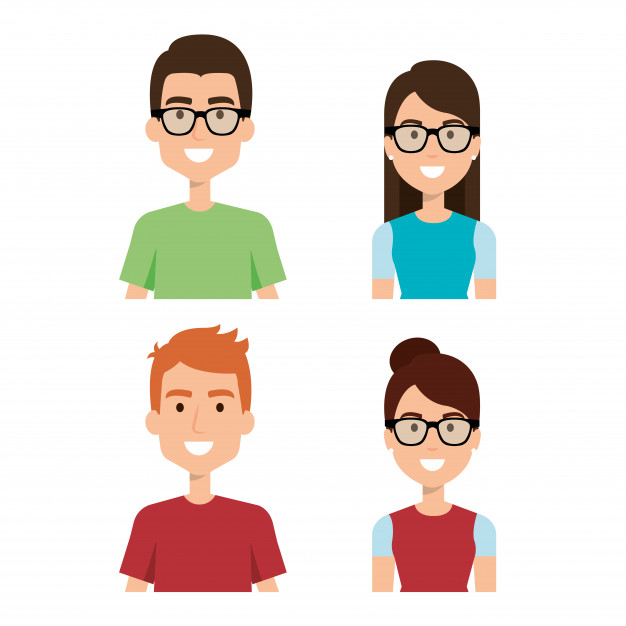 